Тамбовский государственный университет 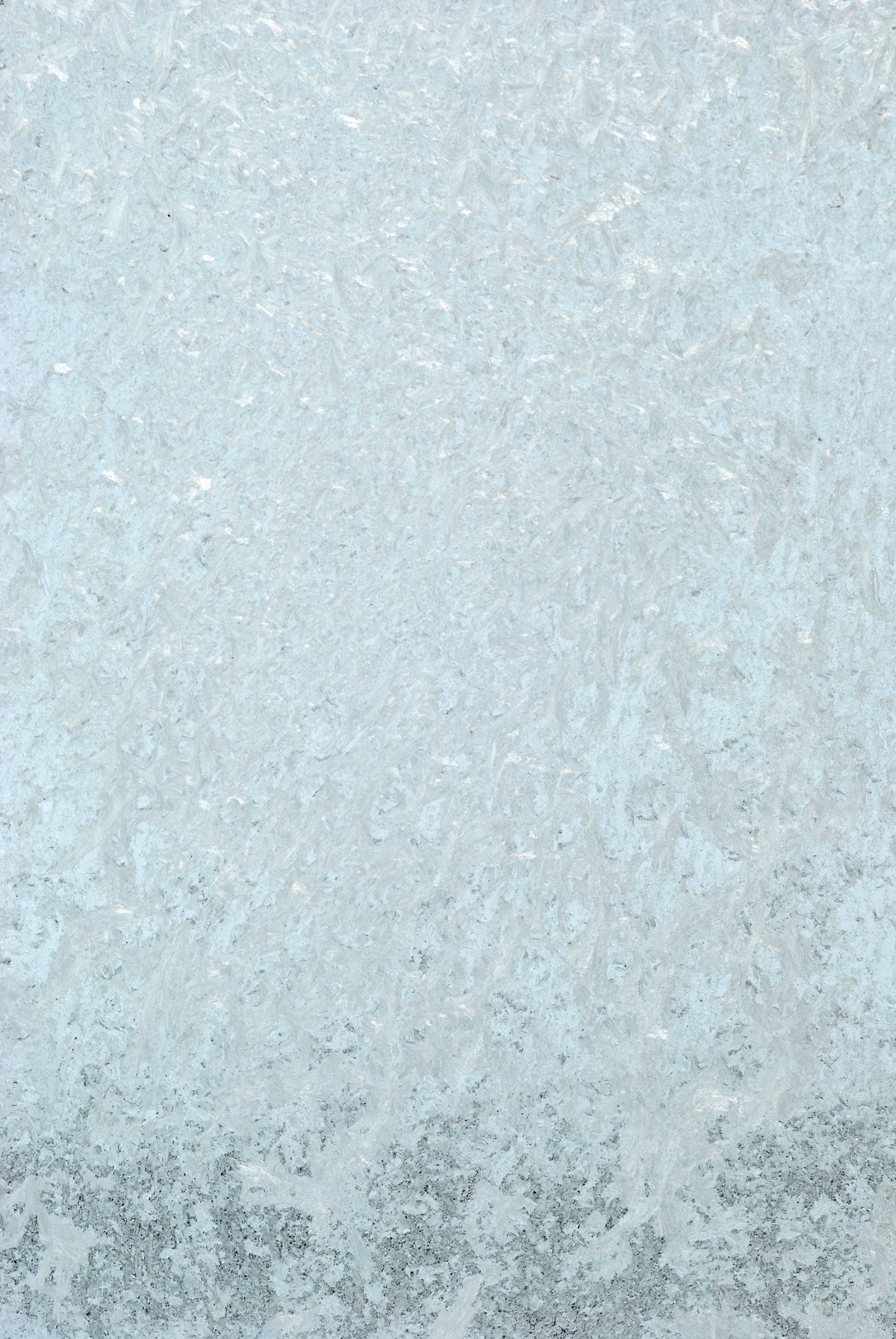 имени Г. Р. ДержавинаФундаментальная библиотека Информационно-библиографический отдел95 лет университетскому образованию в Тамбовской области :библиографический список литературы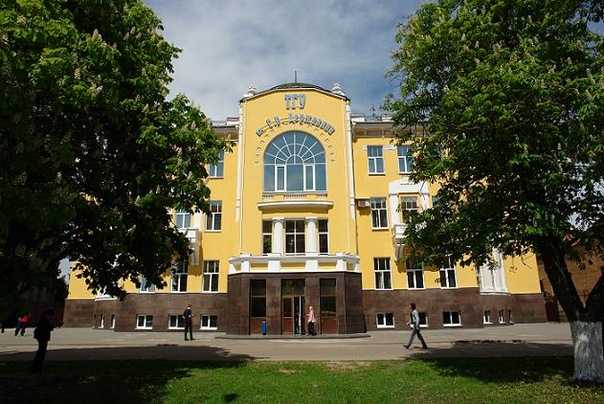 Тамбов 201395 лет университетскому образованию в Тамбовской области «Я полагаю, что ни в каком учебном заведении образованным человеком стать нельзя. Но во всяком хорошо поставленном учебном заведении можно стать дисциплинированным человеком и приобрести навык, который пригодится в будущем, когда человек вне стен учебного заведения станет образовывать себя сам» М. БулгаковВ этом году Тамбовский государственный университет отмечает знаковый не только для себя, но и для всей области юбилей – 95 лет со дня своего основания. Он был учрежден в  1918 году, в ознаменование первой годовщины Октябрьской революции.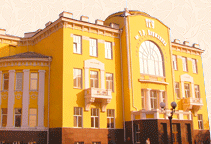 Высшее образование, существующее в Тамбовской области, зародилось еще в Тамбовской губернии в XIX веке. В 1834 году Дворянским собранием было решено учредить Институт для воспитания благородных девиц – детей несостоятельных дворян. Выпускницы Института должны были уметь толковать Евангелие, знать катехизис, давать критическую оценку литературных произведений, владеть сравнительным анализом теоретической грамматики русского, французского и немецкого языков, писать сочинения на русском и иностранных языках, читать в подлиннике иностранную литературу, знать курс средней школы по истории, географии, естествознанию, решать квадратные уравнения, знать стереометрию.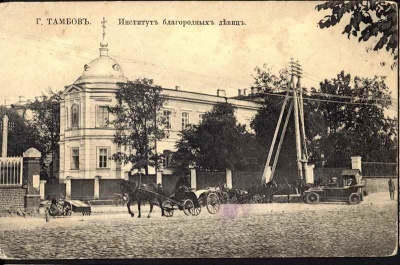 В 1918 году Александринский институт благородных девиц был закрыт, а в его стенах открыто «среднее учебное заведение при губернском доме социального обеспечения детей №1». Наступил октябрь 1917 года. После победы революции, страна начала по-новому перестраивать жизнь. У народа появилась огромная тяга к знаниям, особенно у рабочей молодежи, которая получила широкую возможность учиться и работать. Были необходимы общеобразовательные доходчивые лекции по медицине, физике, математике, астрономии и другим наукам.Первый государственный университет в г. Тамбове был открыт в 1918 году на основании декрета Совета Народных Комиссаров РСФСР, подписанного В. И. Лениным. В Декрете под пунктом 2 было записано: "Сроком открытия Тамбовского Государственного университета считать день первой годовщины Октябрьской Революции – 7 ноября 1918 года".Первый Тамбовский государственный университет для своего времени стал весьма крупным высшим учебным заведением: к 1920 году на его трех факультетах - педагогическом, агробиологическом и рабочем - обучалось более 2 700 человек. Учебное заведение имело авторитетный профессорско-преподавательский состав из ведущих ученых и педагогов Московского и Саратовского университетов, Московской и Воронежской сельскохозяйственных академий. К лету 1921 года университет расформировали. Первоначально он был реорганизован в несколько институтов: педагогический, сельскохозяйственный и рабфак – самостоятельные учебные заведения, из которых в 1930 году был создан Тамбовский агропедагогический институт.Тамбовский институт после ряда дополнительных преобразований в 1938 году получил статус государственного педагогического института, готовящего учителей для средних школ.В почти первозданном виде он сохранился до конца 1994 года и за пятьдесят шесть лет своего существования подготовил более двадцати пяти тысяч учителей, которые работали и работают во всех уголках России. После объединения в 1994 г. с Тамбовским государственным институтом культуры, вуз вновь получил статус университета, которому было присвоено имя Г. Р. Державина. Ныне ТГУ является одним из крупнейших вузов Центрального Черноземья России. ТГУ имени Г.Р. Державина ведет обучение по 49 направлениям подготовки бакалавров, 7 специальностям и 42 магистерским программам по очной, вечерней и заочной формам обучения. В университете работает высококвалифицированный преподавательский состав, 82 % имеют ученые степени и научные звания. По многим специальностям работают диссертационные советы. Вуз размещается в нескольких учебных корпусах. Ректором ТГУ имени Г. Р. Державина является доктор экономических наук, профессор, заслуженный деятель науки РФ Владислав Михайлович Юрьев. Университет занимает одно из лидирующих мест в Центральном Черноземье по организации научных исследований. Он известен  своими научными школами по экономике, физике, химии, математике, филологии, истории, как в России, так и за рубежом. Фундаментальная библиотека Тамбовского государственного университета имени Г. Р. Державина создана в 1930 году и на данный момент является одной из самых крупных университетских библиотек Российской Федерации.В рамках реализации национального проекта «Образование» в университете создан Научно-образовательный центр «Нанотехнологии и наноматериалы». Центр является официальным звеном Национальной Нанотехнологической Сети. По мнению независимых экспертов, он входит в десятку лучших наноцентров Российской Федерации.ТГУ имеет соглашения о сотрудничестве с десятками зарубежных вузов, научно-исследовательских центров и общественных организаций.Сегодня Державинский университет является одним из ведущих классических вузов региона и в полной мере отвечает всем актуальным экономическим, научным и социокультурным требованиям.В 2013 году, университету исполняется 95 лет. Поздравляем преподавателей и студентов всех поколений с этим праздником!В связи с этим событием Фундаментальная библиотека ТГУ им. Г. Р. Державина предлагает Вашему вниманию библиографический список литературы «95 лет университетскому образованию в Тамбовской области». В библиографический список включены: монографии, книги, журналы, газеты, буклеты, библиографические пособия, справочные издания, тезисы и доклады конференций.Библиографический список ориентирован на учащихся школ студентов средних и высших специальных заведений, преподавателей, краеведов и всех, кто интересуется историей высшего образования на Тамбовщине. Александринский институтблагородных девиц(1843 г.)Будюкина, Н. Н. Особенности учебно-воспитательного процесса в Тамбовском Александринском институте благородных девиц в XIX в. / Н. Н. Будюкина, В. Д. Орлова // Вестн. Тамб. ун-та. Сер. : Гуманит. науки. – 2012. – Вып. 12 (116). – С. 11–16.Верещагин, П. Исторический очерк Тамбовского Александринского института благородных девиц 1843–1893 / П. Верещагин // Тамбовская ученая архивная Комиссия. – Тамбов, 1893. – Вып. 38. – С. 57–101. Лихачева, Е. О. Материалы для истории женского образования в России / Е. О. Лихачева. – СПб : Тип. М. М. Стасюлевича, 1890–1895. – Т. 13.Насонова, Е. Вчера Александрийский, сегодня – Державинский : об истории ТГУ / Е. Насонова // Наш город Тамбов. – 2005. – 29 авг. (№ 37). – С. 13.Торопова, А. История старого здания / А. Торопова // Державин. вестн. – 2003. – № 12. – С. 4.Черепнин, Н. П. Императорское Воспитательное общество благородных девиц : ист. очерк, 1764–1914 / Н. П. Черепнин. – Петроград : Гос. тип., 1914–1915. – Т. 1–3.Тамбовский государственный университет(1918 г.)Есиков, С. А. Из истории государственного университета в Тамбове (1918–1921 гг.) / С. А. Есиков // Вопросы исторического краеведения Тамбовской области : крат. тез. докл. к VI науч. конф., (нояб. 1988 г.). – Тамбов, 1988. – С. 36–38.Исаян, Т. Для рабочих и крестьян : [об открытии в г. Тамбове ун-та в 1918 г.] / Т. Исаян // Тамб. правда. – 1974. – 8 мая.Канищев, В. В. Трудный старт. К истории Тамбовского государственного университета 1918–1921 гг. / В. В. Канищев, Н. Н. Будюкина // Вестн. Тамб. ун-та. Сер. : Гуманит. науки. – 2013. – Вып. 4 (120). – С. 9–22.Минченко, Л. С. Из истории Тамбовского государственного университета / Л. С. Минченко // Наш край Тамбовский : тез. докл. и сообщ. II обл. краевед. конф., май 1991 г. – Тамбов, 1991. – С. 97–99. О реорганизации Тамбовского университета 18 ноября 1919 г. : из постановления коллегии губ. отд. нар. образования // Культурное строительство в Тамбовской губернии : сб. док. и материалов. – Воронеж, 1983. – С. 145–146. Об учреждении Государственных Университетов в г.г. Костроме, Смоленске, Астрахани и Тамбове и о преобразовании в Государственные Университеты бывших Демидовского Юридического Лицея в Ярославле и Педагогического Института в Самаре : Декрет Совета Народных Комиссаров // Собрание узаконений и распоряжений правительства за 1919 г. / Управление делами Совнаркома СССР. – М., 1943. – С. 22.75 лет со дня открытия в Тамбове университета // Тамбовские даты, 1993 г. – Тамбов, 1993. – С. 91–92.Тамбовский агропедагогический институт (1930 г.) Тамбовский государственный педагогический институт (1932 г.)Винокуров, С. Институту – 30 лет / С. Винокуров // Нар. учитель. – 1961. – 17 февр.История нашей строки [о ТГПИ] // Нар. учитель. – 1987. – 4 нояб.Кровяков, И. Основные этапы нашей истории [ТГПИ в 30–50-е гг.] / И. Кровяков // Нар. учитель. – 1960. – 2 дек.Леонюк, Л. Тамбовскому пединституту – 25 лет / Л. Леонюк // Тамб. правда. – 1955. – 1 нояб. Орлова, В. Д. Тамбовский государственный педагогический институт / В. Д. Орлова // Тамбовская энциклопедия / гл. науч. ред. Л. Г. Протасов. – Тамбов, 2004. – С. 580.Справочник для поступающих в Тамбовский государственный педагогический институт в 1961 году / Тамб. гос. пед. ун-т ; ред. С. В. Винокуров. – Тамбов : Изд-во ТГПИ, 1961. – 183, [3] с.: ил.Тамбовский филиал МГИК – Тамбовский государственный институт культуры (1967 г.)Баранов, В. П. Тамбовский государственный институт культуры / В. П. Баранов // Тамбовская энциклопедия / гл. науч. ред. Л. Г. Протасов. – Тамбов, 2004. – С. 579–580.Соболева, А. А. Введение : [о Тамб. филиале МГИК и Тамб. гос. ин-те культуры] / А. А. Соболева, Л. А. Пронина // Ученые Тамбовского государственного института культуры : биобиблиограф. указ. / А. А. Соболева, Л. А. Пронина. – Тамбов, 1992. – С. 3–8. Тамбовский государственный институт культуры : ТГИК-25 : [буклет] / авт.-сост. В. Н. Окатов, В. А. Каримов. – Тамбов, 1992. – 32, [1] с.: ил.Тамбовский государственный университет имени Г. Р. Державина(1994 г.)В начале большого пути / Тамб. пед. ин-т. – Тамбов, 1995. – 36 с.Восемь лет и восемь зим… : в канун новогодних праздников наш университет отметил свой день рождения // Державин. вестн. – 2003.– № 1. – С. 1.Как все начиналось : об истории создания университета // Унив. вести. – 1995. – № 1–6. – С. 3–4.Кредо : науч.-попул. и лит.-худож. журн. / учредители : Тамб. гос. ун-т, Трудовой коллектив журн. «Кредо». – 1994 – . –№ 11 : Специальный выпуск, посвященный презентации Тамбовского государственного университета. – 95, [1] с.№ 12 : Специальный выпуск, посвященный презентации Тамбовского государственного университета. – 68 с.Кулешова, Л. День рождения вуза / Л. Кулешова // Тамб. жизнь. – 2007. – 28 дек. – С. 2.Насонова, Е. Вчера Александрийский, сегодня – Державинский : об истории ТГУ / Е. Насонова // Наш город Тамбов. – 2005. – 29 авг. – С. 13.Образовательно-исследовательский инновационный университет : [о ТГУ] // Высш. образование в России. – 2004. – № 12. – С. 52–96.Окатов, В. Н. Трудная, но верная дорога : о присвоении легендарного имени университету / В. Н. Окатов // Державин. вестн. – 2003. – № 11. – С. 3.Окатов, В. Н. Университет – 1997 : об истории создания университета / В. Н. Окатов // Унив. вести. – 1997. – № 3–8. – С. 1.Панасенко, А. И. Добро пожаловать в ТГУ : о создании ТГУ им. Г. Р. Державина / А. И. Панасенко // Унив. вести. – 1995. – № 11–13. – С. 2.Потанина, Н. Л. Виват, университет! : о презентации нового университета / Н. Л. Потанина // Унив. вести. – 1993. – № 7. – С. 1–2.Предварительные итоги… / авт.-сост.: О. А. Степичева [и др.]. – Тамбов : Бизнес-Наука-Общество, Изд-во ТГУ им. Г. Р. Державина, 2011. – 115 с.С Днем Рождения ТГУ // Державин. вестн. – 2007. – Дек. – С. 5–7.Тамбовский государственный университет им. Г. Р. Державина : итоги и перспективы развития : ист.-стат. очерк : монография / М-во образования РФ, ТГУ им. Г. Р. Державина ; под ред. В. М. Юрьева. – Тамбов, 2000. – 217 с.Тамбовский государственный университет имени Г. Р. Державина : словарь-справочник / под ред. В. М. Юрьева. – Тамбов : Изд-во ТГУ, 2009. – 191 с. : ил.Юрьев, В. М. «Мы должны сохранять главное – интеллект нации» : о становлении и формировании университета / В. М. Юрьев // Унив. вести. – 1996. – № 21. – С. 1–2.Юрьев, В. М. «Я рад отечества блаженству…» : об истории создания университета / В. М. Юрьев // Державин. вестн. – 2003. – № 11. – С. 2.Юрьев, В. М. Factum est Factum : к 5-летию создания ТГУ им. Г. Р. Державина / В. М. Юрьев // Вестн. Тамб. ун-та. Сер.: Гуманит. науки. – 2000. – Вып. 1. – С. 3–17.Юрьев, В. М. День открытых дверей : об истории и структуре университета / В. М. Юрьев // Державин. вестн. – 2003. – № 14. – С. 1. Юрьев, В. М. Тамбовский государственный университет имени Г. Р. Державина / В. М. Юрьев // Тамбовская энциклопедия / гл. науч. ред. Л. Г. Протасов. – Тамбов, 2004. – С. 581–582.ПриложениеГенеалогическое древо университетского образования на Тамбовщине